Lilly FinleyMay 13, 1858 – September 1, 1859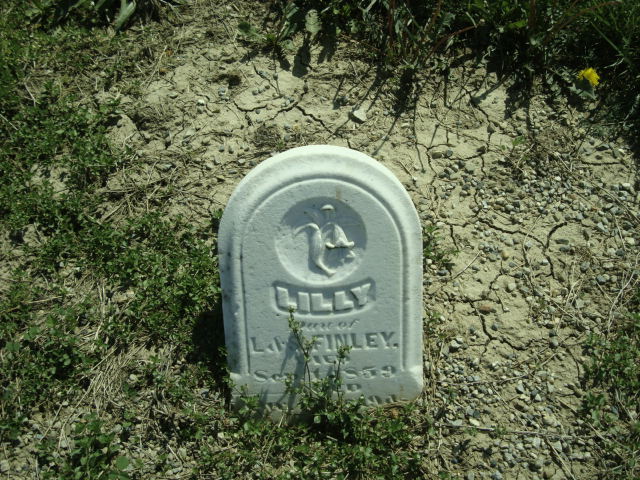 Photo by Cousin BeckyNo obit found at this time